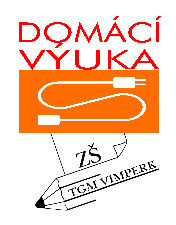 7. B – Aj - email: Iva.Novakova@zstgm.cz1. Výklad nového učiva - vypsat poznámky z gramatiky do sešitu z lekce 5: pracovní sešit str. 72, budeme probírat v rámci videokonferencí2. Úkol k tématu, který zkontrolujeme na videokonferenci dne 10.6.- pracovní sešit str. 32 - 333. Úkol, který zašlou žáci zpět – termín odevzdání do 14.6.- učebnice str. 36/cv. 1 otázky k článku- pracovní sešit str. 46/cv. 1 - 34. Dobrovolný úkol, za bod do aktivity – termín odevzdání do 14.6. - pracovní sešit str. 30/cv. 2